                               Chemie 9. ročník  -  práce na týden 25. 5. – 31. 5.                                 Vypracované mi zašlete na e-mail (Kontakt: prikrylovaj@zsnadrazni.eu)Doplň do prázdných políček názvy uhlovodíků. Využij nabídku pod tabulkou.Cyklobutan, pentan, ropa, benzen, cyklopropan, toluen, pent-1-en, butan, but-1-en, zemní plyn, propan, cyklopentan, but-1-yn, prop-1-yn, pent-1-yn, prop-1-enCH3CH2CH2CH2CH3CH2 = CH - CH2 - CH2 - CH3CH3CH2CH2CH3CH2 = CH - CH2 - CH3CH ≡ C - CH2 - CH3Směs uhlovodíků tvořená kapalnými C5 až C15 řetězciCH ≡ C - CH3Směs uhlovodíků tvořená plynnými C1 až C4 řetězci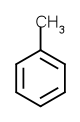 CH3CH2CH3CH2 = CH – CH3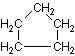 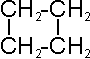 CH ≡ C - CH2 - CH2 - CH3